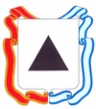 Администрация города МагнитогорскаМуниципальное общеобразовательное учреждение«Специальная (коррекционная) общеобразовательная школа-интернат № 4»города Магнитогорска455026, Челябинская обл., г. Магнитогорск, ул. Суворова, 110Тел/факс: (3519) 20-25-85, e-mail: internat4shunin@mail.ru; http://74203s037.edusite.ruАвтор материала:Даниловская Ольга Николаевнаучитель математики высшей квалификационной категорииМОУ «С(К)ОШИ №4» города Магнитогорска Челябинской областиКонтрольная работа по математике по теме «Квадратичная функция»для учащихся 9 классаКонтрольная работа предназначена  для текущей проверки знаний обучающихся.Работа состоит из двух вариантов по пять заданий. Каждый вариант включает в себя задания, соответствующие обязательному уровню (они отмечены знаком ●), так и задания более продвинутого уровня.Авторы учебника: Ю.Н. Макарычев, Н.Г. Миндюк, К.И. Нешков, С.Б. Суворова. Автор-составитель программы: Т.А. Бурмистрова.г. Магнитогорск, 2015Вариант 1●1. Постройте график функции у = х2 – 6х + 5. Найдите с помощью графика:а) значение у при х = 0,5;б) значения х, при которых у = - 1;в) нули функции; промежутки, в которых у > 0 и в которых у < 0;г) промежуток, на котором функция возрастает.●2. Найдите наименьшее значение функции у = х2 – 8х + 7.3. Найдите область значений функции у = х2 – 6х – 13, где х[- 2; 7].4. Не выполняя построения, определите, пересекаются ли парабола у = х2 и прямая у = 5х -16. Если точки пересечения существуют, то найдите их координаты.5. Найдите значение выражения .Вариант 2●1. Постройте график функции у = х2 – 8х + 13. Найдите с помощью графика:а) значение у при х = 1,5;б) значения х, при которых у = 2;в) нули функции; промежутки, в которых у > 0 и в которых у < 0;г) промежуток, на котором функция убывает.●2. Найдите наибольшее значение функции у = - х2 + 6х - 7.3. Найдите область значений функции у = х2 – 4х – 7, где х[- 1; 5].4. Не выполняя построения, определите, пересекаются ли парабола у = х2 и прямая у = 20 – 3х. Если точки пересечения существуют, то найдите их координаты.5. Найдите значение выражения .ОтветыКритерии оцениванияОтметка «3» ставится за верно выполненные 3 задания (для учащихся III группы достаточно выполнить 2 задания).Отметка «4» ставится за верно выполненные любые 4 задания.Отметка «5» ставится за все верно  выполненные задания.№ заданияВариант 1Вариант 21а) у = 2,25б) х = 4,7; х = 1,3в) нули функции: 5; 1а) у = 3,25б) х = 0,6; х = 5,4в) нули функции: 5,7; 2,32- 924(16; 64)(4; 4)(5; 5)(- 20; 80)518,510